§3035.  Fees1.  Fees.  Except as provided in subsections 3 and 4, the Office of Chief Medical Examiner shall charge a fee for providing report documents, histological slides and other items or additional services sought by a person entitled to obtain that item or service relating to a medical examiner case.  Fees are to be paid in advance and according to the following fee schedule:A.  For report documents, the fees are as follows:(1)  Report documents when no autopsy has been performed, $15;(2)  Report documents when an autopsy has been performed, $35; and(3)  Report documents under subparagraphs (1) and (2) accompanied by a certificate under section 3022, subsection 6, an additional fee of $35, $25 of which accrues to the Secretary of State;  [PL 2017, c. 284, Pt. FFF, §1 (AMD).]B.  For histological slides, the fees are as follows:(1)  For each slide, $12.50;(2)  A handling fee per case, $25; and(3)  For 21 slides or more, an additional handling fee, $25;  [PL 2017, c. 335, §2 (AMD).]C.  For other items and services such as photographs and transparencies, additional tests relating to toxicology or specimens and videotaping:(1)  A handling fee per case, $20; and(2)  Anticipated costs of providing the item or service, including shipping charges; and  [PL 2017, c. 335, §3 (AMD).]D.  For forensic preservation of body fragments and body fluids beyond the period established by the policy of the Office of Chief Medical Examiner, a fee not to exceed $100 per year, per case.  [PL 2017, c. 335, §4 (NEW).][PL 2017, c. 335, §§2-4 (AMD).]2.  Report documents.  For purposes of this section, "report documents" in a medical examiner case include the written report under section 3028, subsection 7; the written report of the findings of the autopsy under section 3028, subsection 8; and associated reports, including, but not limited to, toxicological reports, reports of forensic experts, reports of consultants and reports relating to harvested organs.[PL 1997, c. 598, §1 (NEW).]3.  Exemptions.  Exemptions from paying the fees established in subsection 1 are as follows.A.  A governmental agency is exempt from all fees in subsection 1.  [PL 1997, c. 598, §1 (NEW).]B.  A health care provider who has rendered service to the deceased is exempt from fees for the copy of report documents under subsection 1, paragraph A, subparagraphs (1) and (2).  [PL 1997, c. 598, §1 (NEW).]C.  A next of kin of the deceased, as defined under section 2843‑A, is exempt from the fee for one copy per family of report documents under subsection 1, paragraph A, subparagraphs (1) and (2).  [PL 1997, c. 598, §1 (NEW).][PL 1997, c. 598, §1 (NEW).]4.  Waiver.  Notwithstanding the fee schedule under subsection 1, paragraph A, fees for report documents relating to a medical examiner case may be waived at the discretion of the Chief Medical Examiner.[PL 1997, c. 598, §1 (NEW).]5.  Deposit of fees.  All fees collected must be deposited in a nonlapsing dedicated account within the Office of Chief Medical Examiner.[PL 2017, c. 2, Pt. F, §1 (AMD).]SECTION HISTORYPL 1997, c. 598, §1 (NEW). RR 2015, c. 2, §11 (COR). PL 2017, c. 2, Pt. F, §1 (AMD). PL 2017, c. 284, Pt. FFF, §1 (AMD). PL 2017, c. 335, §§2-4 (AMD). The State of Maine claims a copyright in its codified statutes. If you intend to republish this material, we require that you include the following disclaimer in your publication:All copyrights and other rights to statutory text are reserved by the State of Maine. The text included in this publication reflects changes made through the First Regular and First Special Session of the 131st Maine Legislature and is current through November 1. 2023
                    . The text is subject to change without notice. It is a version that has not been officially certified by the Secretary of State. Refer to the Maine Revised Statutes Annotated and supplements for certified text.
                The Office of the Revisor of Statutes also requests that you send us one copy of any statutory publication you may produce. Our goal is not to restrict publishing activity, but to keep track of who is publishing what, to identify any needless duplication and to preserve the State's copyright rights.PLEASE NOTE: The Revisor's Office cannot perform research for or provide legal advice or interpretation of Maine law to the public. If you need legal assistance, please contact a qualified attorney.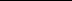 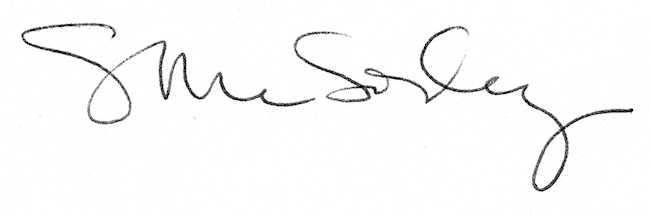 